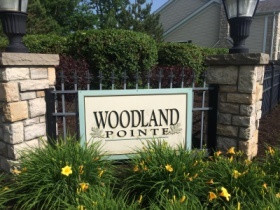 10 Reasons to Volunteer 
to Serve on the BoardProtect your property value and maintain or even improve the 
quality of life in your community.Suggest improvements with landscaping/snowplowing/maintenance.Be sociable.  Meet your neighbors, make friends, and exchange 
opinions.Give back.  Repay a little of what has been done for you.Advance your career.  Build your personal resume by including your community volunteer service. Network with other professionals. Have some fun.  Association work isn’t drudgery.  It’s fun accomplishing good things with your neighbors.Get educated.  Learn how it’s done - we will train you.Express yourself.  Help with creative projects like community 
beautification.Earn recognition.  If you would like a little attention or validation, your contributions will be recognized and celebrated. Try some altruism (unselfish concern for the welfare of others).  
Improve your association by helping others.